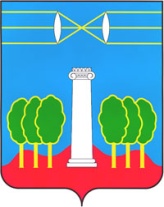 АДМИНИСТРАЦИЯГОРОДСКОГО ОКРУГА КРАСНОГОРСКМОСКОВСКОЙ ОБЛАСТИПОСТАНОВЛЕНИЕ26.02.2020 №358/2В соответствии со статьей 79 Бюджетного кодекса Российской Федерации постановляю:Утвердить Порядок принятия решений о подготовке и реализации бюджетных инвестиций в объекты капитального строительства муниципальной собственности городского округа Красногорск и (или) приобретение объектов недвижимого имущества в муниципальную собственность городского округа Красногорск (прилагается).Признать утратившим силу постановление администрации Красногорского муниципального района от 11.08.2016 №1663/8 «Об утверждении Порядка принятия решений о подготовке и реализации бюджетных инвестиций в объекты капитального строительства муниципальной собственности Красногорского муниципального района и (или) приобретение объектов недвижимого имущества в муниципальную собственность Красногорского муниципального района».Настоящее постановление вступает в силу с момента подписания.Данное постановление разместить на официальном сайте администрации городского округа Красногорск в сети «Интернет».             Контроль за выполнением настоящего постановления возложить на заместителя главы администрации по экономике и финансам                               Е.В. Коновалову. Глава городского округа Красногорск                                      Э.А. ХаймурзинаВерно                                                                                                Заместитель начальника управления делами-начальник общего отдела                                                              Л.В. ПшонкинаИсполнитель                                                                                           Н.А.ГерешРазослано: в дело, прокуратура, зам. главы администрации, Гереш Н.А ., Новикову И.В.Об утверждении Порядка принятия решений о подготовке и реализации бюджетных инвестиций в объекты капитального строительства муниципальной собственности городского округа Красногорск и (или) приобретение объектов недвижимого имущества в муниципальную собственность городского округа Красногорск